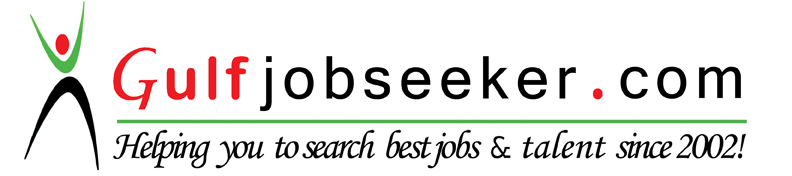 Contact HR Consultant for CV No: 342143E-mail: response@gulfjobseekers.comWebsite: http://www.gulfjobseeker.com/employer/cvdatabasepaid.php     CAREER OBJECTIVE: 	 A self-motivated, well organized to secure a challenging in renowned IT professional known for               innovation and  dedication with good ethical value. I am an experienced Administration professional               with the academic qualifications,personal commitment and determination to underpin success in a               wide range of appointments. In summary, I can effectively contribute my skills & strive towards the               achievement of organization goal.     ACADEMIC EDUCATION:B.Tech . Information Technology		Anna University 	   	      2010M.E. Software Engineering  			Anna University                       2013     PROFESSIONAL WORK EXPERIENCE: Organization	:	MIET Engineering College, Trichy, Tamilnadu. 		Tenure		:	3 Years, June 2013 – August 2016Designation		:           IT – Programmer /  System  Engineer     RESPONSIBILITIES:			Handling Switches , Routers , Cabling , IP addressing , Server & Backups . OS installation , Troubleshooting , Error identification , Problem solving & Maintenance .Responsible for the day to day running of the lab computerized personnel information system creating and maintaining student’s records and producing reports for statistical analysis as required.Manage administration tasks for staff meetings, including compiling agendas, recording minutes and drafting correspondence based on meeting outcomes.Provide accurate, efficient and committed office work support up to the senior management.Manage the routine office functions and deal with clients and visitors.       LANGUAGES KNOWN:C , C++ , JAVA , C#.Net ,& Web Design ( HTML , Php , VB.Net & ASP.Net  )Networking, Web Designing, Testing, Data Structures , Operating Systems …etc       CERTIFICATION COURSES:Certified in  CCNA  from NSIC (A Govt.of India Enterprise), Chennai1.  OSI  Layer Model  2.  IP Addressing   3. Routing      4. SwitchingCertified in  SOFTWARE  TESTING  from Accord Info matrix (P) Ltd, Chennai-  		Manual TestingMethodologies (Waterfall, AGILE, V-Model)	2.  White Box and Black Box Testing Techniques-  		Automation Testing1.  Q-T-P          2. Q-C          3. Load Runner       PROJECTS DONE:I have done complete lab facilities for IT lab like System oriented connections , printers, OS installation ..etc Maintained ERP Attendance System for whole college staffs , students , results , admissions & all academic events.Guided for final year students projects in the domain of Cloud Computing , Image processing , Networking & Network Security , Data mining , Mobile Computing & Wireless Communication.       DECLARATION:I hereby certify that all written above statements are true and correct based on my knowledge and capacity. Hoping to qualify and meet your requirements.